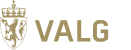 INFORMASJON OM STORTINGSVALGET 2021Hægebostad kommuneForhåndsstemming:Vi oppfordrer til at flest mulig forhåndsstemmer.Du kan forhåndsstemme på Kommunehuset v/tjenestetorget, fra og med 10.08.21 til og med 10.09.21. Åpningstid fra kl. 08:00 til kl.15:00 mandag til fredag. NB!  Torsdag 9. september er det åpent til kl. 19:00.Ambulerende stemmegiving:Velgere som på grunn av sykdom, er i karantene, eller ikke kan avgi ordinær forhåndsstemme, kan søke valgstyret om å stemme der vedkommende oppholder seg. Søknadsfrist: innen fredag 10.09.21 kl. 10:00Institusjonsstemming 07.09.21:Sørlandets rehabiliteringssenter		kl. 09:30 – 10:00Eiken bu- og omsorgssenter		kl. 10:30 – 12:00Snartemo aktivitetssenter			kl. 13:00 – 14:00VALGDAGENE:Det er mulig å stemme på ordinært valgting både søndag  12. september fra kl. 13:00 til kl. 19:00 og mandag 13. september fra kl. 10:00 til kl. 19:00 I TINGPARKENVIKTIG! Husk legitimasjon når du skal stemme.Dersom du lurer på noe kan du henvende deg til Tjenestetorget: Tlf.: 383 49 100Mail: post@haegebostad.kommune.no